ЗОЛОТЫЕ ПРАВИЛА ВОСПИТАНИЯ ДЛЯ РОДИТЕЛЕЙ:Любите своего ребёнка и пусть он никогда в этом не усомнится.Принимайте своего ребенка таким, какой он есть, - со всеми достоинствами и недостатками.Опирайтесь на лучшее в ребёнке, верьте в его возможности.Стремитесь понять своего ребёнка, загляните в его мысли и чувства; почаще ставьте себя на его место.Создавайте условия для успеха ребёнка; дайте ему возможность почувствовать себя сильным, умелым, удачливым.Помните, что воспитывают не слова, а личный пример.Не пытайтесь реализовать в ребёнке свои не сбывшиеся мечты и желания.Не сравнивайте своего ребёнка с другими детьми, особенно не ставьте их в пример. Помните, что каждый ребёнок неповторим и уникален.Не рассчитывайте на то, что ребёнок вырастит таким, как вы хотите.Помните, что ответственность за воспитание ребёнка несёте только вы. 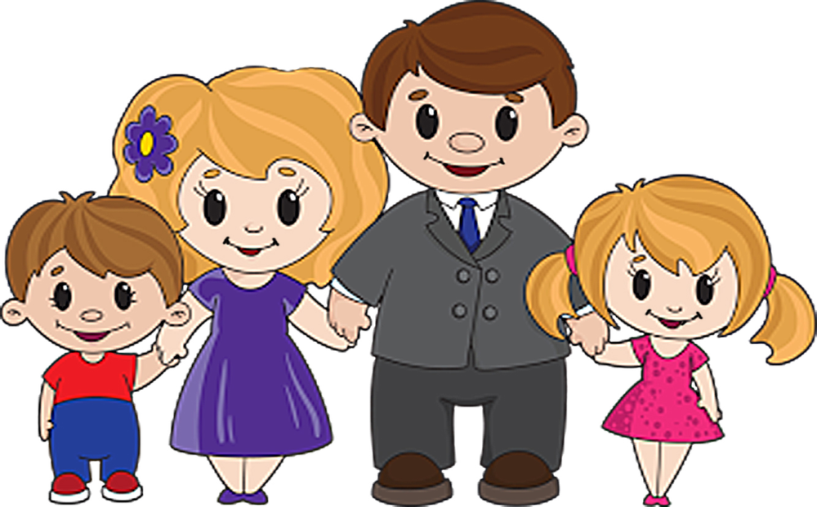 